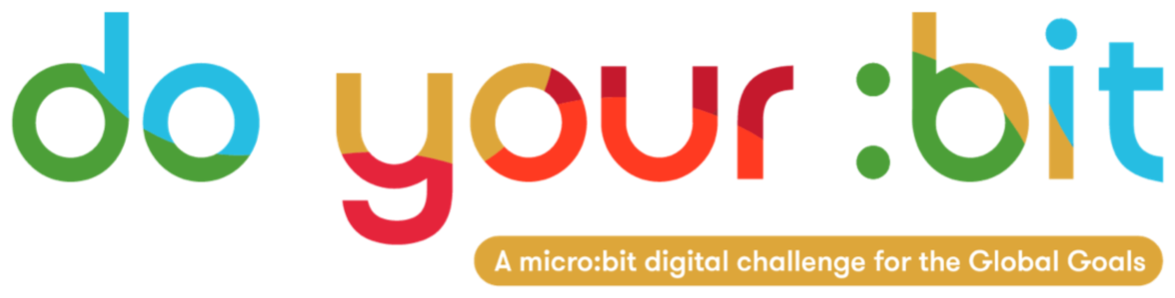 Acció Climàtica
Introducció a l'objectiu "ODS 13 - Acció climàtica"
Utilitza aquesta guia per presentar l'objectiu global "ODS 13, Acció climàtica" als vostres estudiants.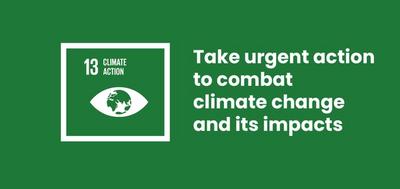 
Què és l'objectiu global 13?Objectiu de desenvolupament sostenible "ODS 13: Acció climàtica" és un dels 17 Objectius de desenvolupament sostenible establerts per les Nacions Unides l'any 2015.  Pots obtenir més informació sobre els Objectius a la nostra guia.
L'objectiu 13 cobreix una àmplia gamma de qüestions, com ara la limitació de la contaminació que està causant el canvi climàtic i l'enfortiment de la nostra capacitat per resistir els efectes del canvi climàtic, com ara les tempestes i les inundacions en algunes zones i les sequeres en altres.
 
Què és el canvi climàtic?
El canvi climàtic inclou tant l'escalfament global provocat per les emissions humanes de gasos d'efecte hivernacle com els canvis resultants en els patrons meteorològics.  Tot i que el clima ha canviat en altres moments de la història de la Terra, aquesta és la primera vegada que els humans l'hem fet canviar.
Segons les Nacions Unides, “El canvi climàtic està afectant tots els països de tots els continents. Està alterant les economies nacionals i afectant vides.
  Els patrons meteorològics estan canviant, el nivell del mar està augmentant i els esdeveniments meteorològics són cada cop més extrems".
Tot i que el canvi climàtic és un problema global, les persones poden prendre mesures a la seva pròpia vida per prevenir-lo.  Per exemple, pots anar en bicicleta o caminar en comptes de conduir, comprar aliments que es conreen localment en comptes de fer-ho a l'estranger i utilitzar energia solar.  Totes aquestes coses ajuden a reduir la contaminació que provoca el canvi climàtic.
Activitats
A continuació es mostren algunes idees per ajudar els vostres estudiants a desenvolupar l'objectiu 13.  Funcionen com a activitats autònomes o en seqüència com un pla de lliçó complet.
Activitat 1: Joves activistes pel clima
En aquesta activitat els alumnes aprendran sobre els activistes i l'impacte que poden tenir.
Durada - 15 minuts
Comenteu la pregunta següent amb els vostres alumnes  "Què us importa?"  És possible que primer vulguis compartir exemples; per exemple, els vostres alumnes, la vostra escola, la vostra família, etc.A continuació, compartiu la paraula "Activista" amb els alumnes.  Saben què significa això? Explica que un activista és aquella persona a qui li importa un problema específic i fa campanya per remarcar-lo o fer que més gent se n'adoni. Els estudiants poden pensar en activistes/campanyes que coneguin?A continuació, reproduïu als alumnes el vídeo següent.
 Quin és el missatge dels activistes pel clima?
 Què en penseu d'aquest missatge?
 Què podríeu fer a la vostra comunitat?
https://www.youtube.com/watch?v=2oGKKAMjRfQActivitat 2: Com està canviant la Terra?
En aquesta activitat els estudiants exploraran com està canviant la Terra mitjançant el time-lapse de Google Earth.
Durada - 15 minuts
1. Debat d'obertura
Els estudiants passaran una estona explorant els canvis que s'estan produint al nostre planeta.  Moltes persones arreu del món s'adonen que el canvi climàtic està afectant el lloc on viuen.Quins efectes del canvi climàtic poden tenir en diferents llocs del món?Què passa en aquest país?  Els alumnes han notat algun impacte del canvi climàtic a les seves comunitats?
2. Google Earth Engine: mireu els canvis a la Terra
Obre el lapse de temps de "Google Earth Engine" per a la classe: mira el lapse de temps de "Columbia Glacier Retreat" junts com a classe.Què observen els alumnes?
Per què pot estar passant això?
Deixeu temps per a la discussió i, a continuació, demaneu a la classe que torni a anar al time-lapse de "Google Earth Engine" i seleccioneu "Costal Expansion, Dubai, Emirats Àrabs Units" a la navegació de l'esquerra.
Quins canvis es perceben aquí?
Per què pot estar passant això?
 És natural o provocat per humans?
Quins canvis positius podrien estar passant, per exemple, la creació d'ocupació, millors enllaços de transport, el turisme?
Què passa amb els impactes negatius que aquest creixement podria tenir sobre el medi ambient?  Per exemple, utilitzant els recursos de la terra, canvis en l'ecosistema costal, contaminació dels oceans en la construcció de les illes.
Quin dels ODS es podria veure afectat?
Si hi ha temps, demaneu als estudiants que facin un treball independent escollint un altre lapse de temps (a la part esquerra del lloc web de Google Earth timelapse) per explorar.
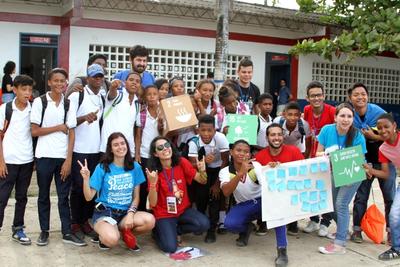 Activitat 3: Com ha canviat el lloc on visc?
 En aquesta activitat, els estudiants exploraran com està canviant el lloc on viuen mitjançant el time-lapse de Google Earth.
Durada - 15 minuts
Utilitza  el time-lapse de Google Earth Engine  per entendre com ha canviat la vostra àrea local des del 1984 fins al 2018.Escriviu el nom de la vostra ciutat més propera a la barra de cerca.  Si el time-lapse no està disponible per a la vostra ciutat més propera, escriu la capital del vostre país.
Mireu el time-lapse per veure com ha canviat la ciutat.  Els estudiants poden utilitzar això com a guia per respondre les preguntes següents:
Què pots veure?  Com ha canviat la ciutat?
Hi ha més o menys espais verds a la teva ciutat?
Hi ha més cases?
Hi ha més carreteres i trànsit?
Per què s'han produït aquests canvis?
Veieu algun benefici en la manera com ha canviat la vostra ciutat?
Veieu que hi ha algun problema si la vostra ciutat continua canviant d'aquesta manera?
La vostra ciutat natal ha pres alguna prevenció per fer front al canvi climàtic, que pots veure?  Per exemple, carrils bici per reduir la contaminació dels cotxes, contenidors de reciclatge, parcs exteriors
 